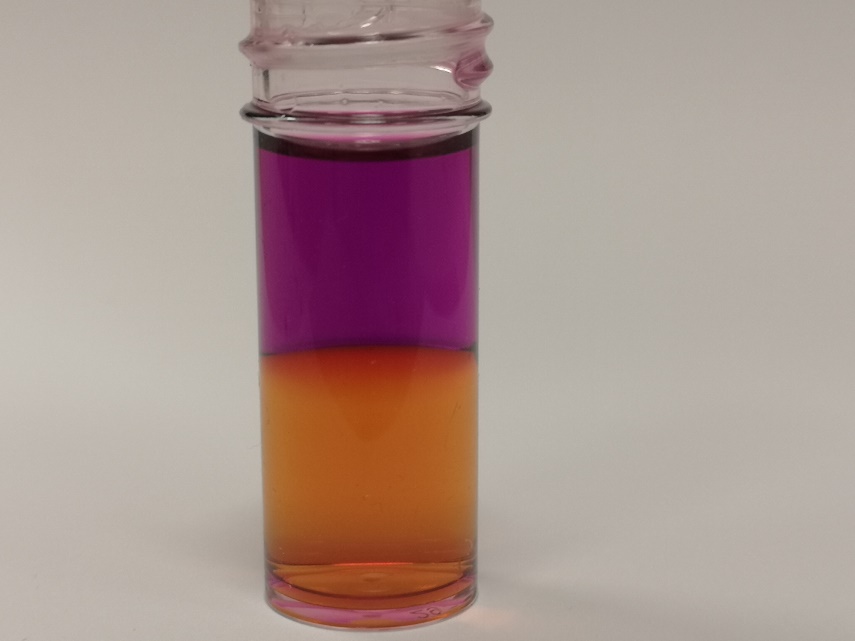 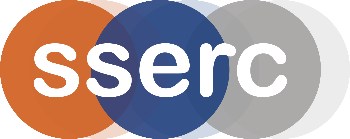 Partition of IodineUNIT 2 PPA 3IntroductionWhen iodine is added to a pair of immiscible liquids, such as aqueous potassium iodide and cyclohexane, it distributes or partitions itself between the two liquids and the following equilibrium is established: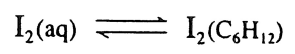 The partition of the iodine between the two liquids can be described quantitatively in terms of a partition coefficient.Health & SafetyWe eye protection and if any chemical splashes on your skin wash it off immediately.0.050 mol l-1 iodine solution is of no significant hazard.The sodium thiosulphate solutions are of no significant hazard.Cyclohexane is highly ﬂammable and irritating to the skin. eyes and respiratory system. The vapour can be narcotic in high concentrations. Wear eye protection and gloves.RequirementsProcedureRinse a 50 cm3 pipette with 0.050 mol l-1 iodine solution and pipette 50 cm3  of this solution into the separating funnel.Rinse a 50 cm3 pipette with cyclohexane and pipette 50 cm3 of it into the same separating funnel.Stopper the separating funnel and shake the contents vigorously for about two minutes. Clamp the separating funnel and allow the layers to separate.Rinse the burette, including the tip, with 0.050 mol l-1 sodium thiosulphate and fill it with the same solution.Remove the stopper from the separating funnel and run off the lower aqueous layer into a dry beaker. Leave the upper cyclohexane layer in the separating funnel and re-stopper the funnel.Rinse a 10 cm3 pipette with a little of the lower aqueous layer and pipette 10 cm3 of this solution into a conical ﬂask.Titrate this solution against 0.050 mol l-1 sodium thiosulphate. Just before the end-point when the solution is 'straw' coloured, add a few drops of starch solution and continue the titration to the end-point.Repeat the titrations until two concordant results are obtained.Wash out the burette and then rinse it and fill it with 0.025 mol l-1 sodium thiosulphate.Remove the stopper from the separating funnel and run the cyclohexane layer into a dry beaker.Rinse a 10 cm3 pipette with a little of the cyclohexane layer and pipette 10 cm3 of this solution into a conical ﬂask together with approximately 10 cm3 of deionised water.Titrate this mixture against 0.025 mol l-1 sodium thiosulphate using the starch indicator solution as before. It is imperative to stop the titration at intervals, especially near the end-point, and agitate the contents of the conical ﬂask quite vigorously.Repeat the titrations until two concordant results are obtained.Calculate the concentrations of iodine in the aqueous and cyclohexane layers using the accurate concentrations of the two sodium thiosulphate solutions provided by your teacher/lecturer.Calculate the partition coefficient for the system.Calculate the percentage error and hence the absolute error in the partition coefficient. Your teacher/lecturer will provide you with the errors in the concentrations of the two thiosulphate solutions used.NotesHydrated sodium thiosulphate is not a primary standard but for the purposes of this experiment it may be regarded as such and the 0.050 mol l-1 sodium thiosulphate solution can be prepared directly from it. The 0.025 mol l-1 solution can then be prepared by appropriate dilution of the 0.050 mol l-1 solution.Alternatively, the sodium thiosulphate solutions could be prepared from a commercial volumetric standard.When titrating the iodine in the cyclohexane layer, it is important to emphasise to the students the need to stop the titration at intervals and vigorously agitate the contents of the ﬂask. This allows the iodine to be extracted from the organic layer into the aqueous layer in order that it can react with the thiosulphate. This is particularly important near the end-point if the titration is not to be overshot.Technician GuideRequirements per student (or group)ReagentsApparatusNotesHydrated sodium thiosulphate is not a primary standard but for the purposes of this experiment it may be regarded as such and the 0.050 mol l-1 sodium thiosulphate solution can be prepared directly from it. The 0.025 mol l-1 solution can then be prepared by appropriate dilution of the 0.050 mol l-1 solution.Alternatively, the sodium thiosulphate solutions could be prepared from a commercial volumetric standard.Chemical InvestigationsPartition of iodineTeacher/technician Guide0.050 mol l-1 iodine solution0.050 mol l-1 sodium thiosulphate0.025 mol l-1 sodium thiosulphate1 % fresh starch solutioncyclohexanedeionised water250 cm3 separating funnel 50 cm3 pipettes 10 cm3 pipettes 50 cm3 burette 100 cm3 conical ﬂasks 10 cm3 measuring cylinder 100 cm3 beakersﬁlter funnelpipette ﬁllerwhite tilewash bottleclamp stand and clampdropper0.050 mol l-1 iodine (50 cm3) (12.69 g iodine and 40 g potassium iodide per litre) 0.050 mol l-1 sodium thiosulphate (~50 cm3) (12.41 g AnalaR sodium thiosulphate 5-hydrate per litre)0.025 mol l-1 sodium thiosulphate (~50 cm3) (500 cm3 0.050 mol I" sodium thiosulphate per litre)1 % fresh starch solution (~6 cm3) (mix 1 g soluble starch to a thin paste with water, then add to 100 cm3 boiling water)cyclohexane (50 cm3)deionised water250 cm3 separating funnel (1) pipette ﬁller (1)S0 cm3pipettes (2) ﬁlter funnel (1)10 cm3pipettes (2) white tile (1)50 cm3 burette (1) wash bottle (1)100 cm3conical ﬂasks (2) dropper (1)10 cm3 measuring cylinder (1) clamp stand and clamp (1)100 cm3 beakers (2)